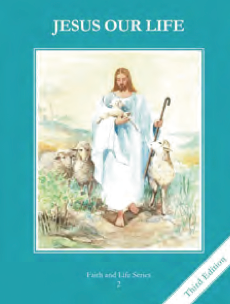 Teacher’s Manual: pp. 251-261Materials: Bible – Good Shepherd Psalm 23, Lost Sheep Mt. 18:10-14, Good Shepherd John 10:1-21Jesus is the Good Shepherd who laid down His life for his sheep.  He calls us to be like Him practicing virtue.He feeds, protects, leads, and strengthens us in the Sacrament L3Jesus lays down His life for us. L4We must be like Jesus the Good Shepherd. L4Practicing virtues helps us to be more like Jesus. L4Define virtue as a habit of doing goodBrainstorm different virtues of Jesus and how we can be good like He isTo be obedient means to do what pleases God and to obey cheerfully. L4To be truthful means to tell the truth and to never lie. L4To be forgiving means to love your enemies and forgive those who hurt you. L4To be prayerful means to say your daily prayers and to be mindful of God’s presence. L4To be merciful is to be kind to everyone, helpful and generous. L4Act out scenarios of practicing these virtues and have children guess what virtue they are practicingDefine each virtue and then play a matching game connecting words and examplesMake signs calling others to practice a particular virtueWatch a shepherd call his sheep https://www.youtube.com/watch?v=Coq_grSFlNs Slowly and prayerful read John 10 or Psalm 23 imaging Jesus coming to find His sheepSing a song like “The King of Love my Shepherd is”Write a prayer to Jesus asking Him to help them be like Him